PROGRAMME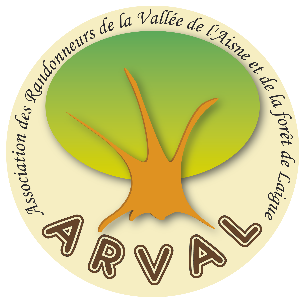 JUILLET - AOUT - SEPTEMBRE 2023Dimanche 028 h 00Dimanche 029 h 1510 h 00Mercredi 058 h 309 h 00Dimanche 98 h 209 h 00Dimanche 98 h 309 h 00Mercredi 128 h 159 h 00Sortie au château de Vaux le VicomteR.V. 7h45’ et départ 8h00’: Parking du pont de l’Aisne à Choisy au Bac Départ : en busRANDONNEE des FRUITS ROUGESCircuit d’environ 8 km – Rando encadrée R.V.: Place des écoles de Choisy au Bac Départ : Place de l’hôtel de ville à NoyonRANDONNEE « Reconnaissance » à Cuise la Motte Circuit d’environ 12,5 km – Dénivelé environ 185 m Bâtons conseillés pour ceux qui le souhaitent R.V.: Place des écoles de Choisy au BacDépart : Place du Russon près de la mairie à Cuise la MotteRANDONNEE « Les pierres sacrées »Circuit d’environ 12 km – Dénivelé environ 320 m Bâtons conseillésR.V.: Place des écoles de Choisy au BacDépart : Salle St Louis Mélique (au feu rouge) à Suzoy (sur l’axe Noyon/Lassigny)RANDONNEE «Une journée à St Jean aux Bois » Circuit d’environ 24 km –Dénivelé env. 539 m Bâtons conseillés – Allure soutenuePrévoir le repas dans le sac à dos et de l’eau en quantité suffisante surtout si chaleurR.V.: Place des écoles de Choisy au BacDépart : Carrefour de St Jean aux Bois (après l’auberge de la Bonne Idée) à St Jean aux BoisRANDONNEE « Rando à Glaignes » Circuit d’environ 9 km –Peu de déniveléR.V.	: Place des écoles de Choisy au BacDépart : Salle des fêtes 7 rue de Beumarais à Glaignes (60129)Journée Claudine POYEN 06 66 8773 11Jean-Luc FRITSCH06 80 60 81 90Club NOYONMatinée Laurence DUMONT07 70 54 22 78Serre file désigné sur placeMatinée Régis DESSEAUX Didier BRULHARDJournéeJean-Pierre LESCAUT06 09 91 08 34Serre file désigné sur placeMatinée Lenaïk BARON 06 71 38 32 53Serre file désigné sur placeDimanche 168 h 309 h 00Mercredi 19Dimanche 238 h 209 h 00Mercredi 268 h 309 h 00Dimanche 308 h 209 h 00RANDONNEE «Bois du Bocquet et hameau de Varanval »Circuit d’environ 10 km – Dénivelé environ 107 m Bâtons conseillésR.V.	: Place des écoles de Choisy au BacDépart : Parking de la salle des sports au bord de l’Oise à JauxRANDONNEE « Reconnaissance »Voir proposition sur le site Arval, onglet accueilwww.arval60-rando.comRANDONNEE «La montagne de St Albain»Circuit d’environ 12 km environ – Dénivelé env.150 m Bâtons conseillésR.V.	: Place des écoles de Choisy au Bac Départ : Place du Barlet à CannectancourtAprès la randonnée apéro offert le tout en toute convivialité et barbecue à disposition pour que chacun puisse cuire sa viandeRANDONNEE «Les bordures»Circuit d’environ 9 km – Pas de déniveléR.V.	: Place des écoles de Choisy au BacDépart : Entrée du parc de Bayser (rue du Dr Schweitzer / côté UTC, centre Pierre Guillaumat) à CompiègneRANDONNEE « La rando pique-nique de l’été » Circuit d’environ 12 km – Dénivelé env. 250 m Bâtons conseillésR.V.	: Place des écoles de Choisy au Bac Départ : Base nature à Elincourt Ste Marguerite Chemin de la borne aux loupsApéritif offert par l’ArvalPique nique tiré du sac – Apporter jeux, cartes, boules, etc…MatinéeDominique LEMAITRE06 59 78 63 46Serre file désigné sur placeMatinéeMatinéeMaryse et Hervé BIZERMatinéeRégis DESSEAUX Serre-file désigné sur placeMatinée Daniel MARIN 06 75 82 27 53Serre-file désigné sur placeMercredi 2Dimanche 06RANDONNEE « Reconnaissance »Voir proposition sur le site Arval, onglet accueilwww.arval60-rando.comRANDONNEE « Randonnée à Paris » Sur inscription -MatinéeJournée Gérard PLOUZE 06 89 03 91 07Dimanche 068 h 309 h 00Mercredi 98 h 309 h 00Dimanche 138 h 309 h 00Mercredi 16Dimanche 208 h 309 h 00Mercredi 238 h 209 h 00Dimanche 278 h 209 h 00Mercredi 30RANDONNEE « Rando MONTMACQ »Circuit d’environ 12 km –Dénivelé environ 25 m Sans difficultéR.V.	: Place des écoles de Choisy au Bac Départ : Parking cimetière, rue Charles Caille à MontmacqRANDONNEE «La rando en douceur»Circuit d’environ 9 km environ – sans difficultéR.V.	: Place des écoles de Choisy au BacDépart : Parking du cimetière nord – 8, Avenue de l’armistice à CompiègneRANDONNEE «Boucle de la Cense »Circuit d’environ 12 km – Dénivelé env. 245 m Bâtons conseillésR.V.	: Place des écoles de Choisy au BacDépart : Parking salle polyvalente, rue principale à ChevincourtRANDONNEE «Reconnaissance »Voir proposition sur le site Arval, onglet accueilwww.arval60-rando.comRANDONNEE «Rando commune ARVAL/ATPC» Circuit d’environ 12 km ou rando douce de 8 km au choixR.V.	: Place des écoles de Choisy au BacDépart : Parking des étangs de St Pierre à Vieux Moulin Apéritif offert par l’ATPC – Pique nique tiré du sac et ensuite jeux de plein air partagésRANDONNEE «Randonnée à Morienval »Circuit d’environ 9,300 km -  Dénivelé env. 80 mR.V.	: Place des écoles de Choisy au Bac Départ : Parking rue de l’abreuvoir à MorienvalRANDONNEE «Randonnée entre Oise, canaux et forêt » Circuit d’environ 12 km - Dénivelé environ 20 mSans difficultéR.V. : Place des écoles de Choisy au BacDépart : Parking de la sale des fêtes, Grande Rue à SempignyRANDONNEE «Reconnaissance »Voir proposition sur le site Arval, onglet accueilwww.arval60-rando.comMatinéeDominique LEMAITRE06 59 78 63 46Serre-file désigné sur placeMatinéeJoël LOEWEISTEINSerre-file désigné sur placeMatinéeBernard SANAHUJA06 78 82 71 20Serre-file désigné sur placeMatinée JournéeLenaïk BARON06 71 38 32 53Philippe COUSSERANMatinée Lenaïk BARON 06 71 38 32 53Serre-file désigné sur placeMatinéeSylvain LE GUILLERME Serre-file désigné sur placeMatinéeDimanche 38 h 209 h 00Mercredi 06Dimanche 108 h 209 h 00Mercredi 138 h 159 h 00Dimanche 17Mercredi 20Dimanche 248 h 309 h 00RANDONNEE «Elincourt Ste Marguerite» Circuit d’environ 12,500 km – Dénivelé 300 mBâtons conseillés – Randonnée dans la cadre de la« semaine de la randonnée » - Pot offert à l’arrivéeR.V.	: Place des écoles de Choisy au Bac Départ : Base nature à Elincourt Ste Marguerite Chemin de la borne aux loupsRANDONNEE «Reconnaissance »Voir proposition sur le site Arval, onglet accueilwww.arval60-rando.comRANDONNEE «Rando à Monchy Humières » Circuit d’environ 12 km – Dénivelé environ 130 m Bâtons conseillésR.V.	: Place des écoles de Choisy au BacDépart : Parking devant le château de Monchy HumièresRANDONNEE «Rando en plateau picard »Circuit environ 12 km - Sans difficultéR.V.	: Place des écoles de Choisy au Bac Départ : Place de la mairie à Pronleroy (60190)RANDONNEE «RANDONNEE PUBLIQUE» ouverte à tous Organisée par l’Arval3 parcours balisés : 7,5 / 12 / 15 kmInscriptions de 7 h 30 à 10 h au parc de la Brunerie à Choisy au Bac – Gratuit pour les adhérents Arval Tarif : 3 € pour les licenciés ou non licenciés Gratuit pour les moins de 18 ansRavitaillement sur les parcours – Boisson offerte à l’arrivéeRANDONNEE Reconnaissance »Voir proposition sur le site Arval, onglet accueilwww.arval60-rando.comRANDONNEE «Ma première au mont Ganelon» Circuit d’environ 11 km – Dénivelé ± 380 m environ Bâtons conseillésR.V.	: Place des écoles de Choisy au BacDépart : Parking de la salle polyvalente (au coin de la pharmacie) rue de l’Aronde (en face du parc) à ClairoixMatinéeBernard SANAHUJA06 78 82 71 20Serre-file désigné sur placeMatinée MatinéeSylvain LE GUILLERME Serre-file désigné sur placeMatinéeDanielle MANFREDI06 89 35 41 75Serre-file désigné sur placeMatinéeMatinéeMatinéeCéline VALLEESerre-file désigné sur placeMercredi 278 h 309 h 00RANDONNEE «Tournons autour de Bécassine » Circuit d’environ 11 km – Peu de dénivelé Bâtons conseillésR.V. : Place des écoles de Choisy au BacDépart : Place de la salle polyvalente (au coin de la pharmacie) rue de l’Aronde à ClairoixEn cas d’alerte météo « orange ou rouge » l’ARVAL annule systématiquement la randonnée.Aucun responsable ou accompagnateur ne sera présent sur le lieu de départ.Nota : pour les randonnées à la journée, prévoir un pique-nique.Pour tous renseignements concernant l’adhésion à l’Association et son activité, veuillez vous adresser àL’ARVALLOEWEISTEIN JOEL7 rue de la danse aux fées 60750 - CHOISY au BACAdresse email : loeweistein.joel@neuf.frPrésident : Tél. 06 18 20 40 21 –Secrétaire : Tél. 03 44 76 06 51 ou 06 87 16 07 55 Adresse internet : www.arval60-rando.comAnimateurs et serre-files : Le port du gilet fluo est obligatoireMatinéeElisabeth CHEVILLOTTE06 83 58 58 78Serre file désigné sur place